Вівторок 14. 04. 20Група П – 14 Предмет. Фізична культураВикладач: Паніна Ольга ОлександрівнаУрок № 59Тема уроку:Футбол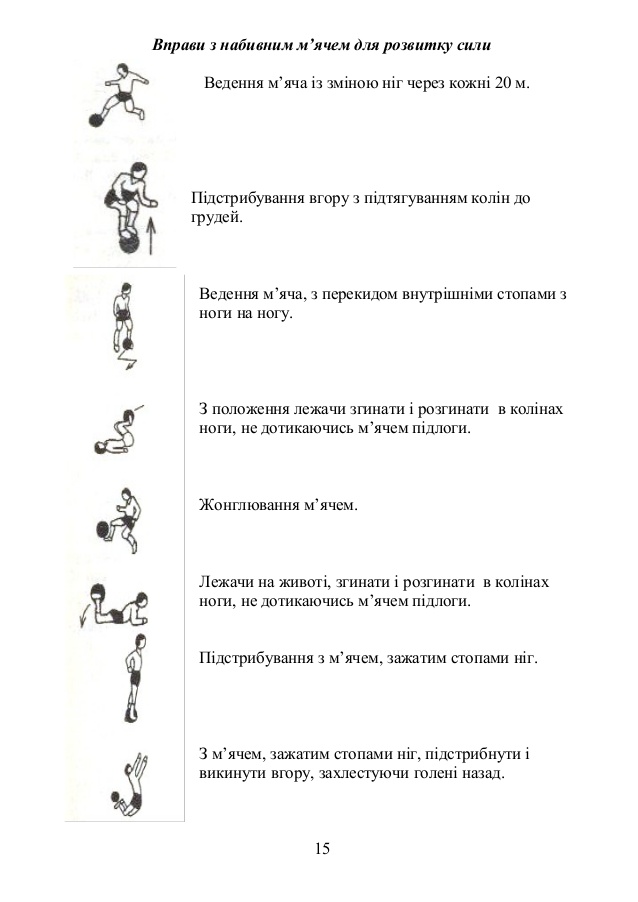 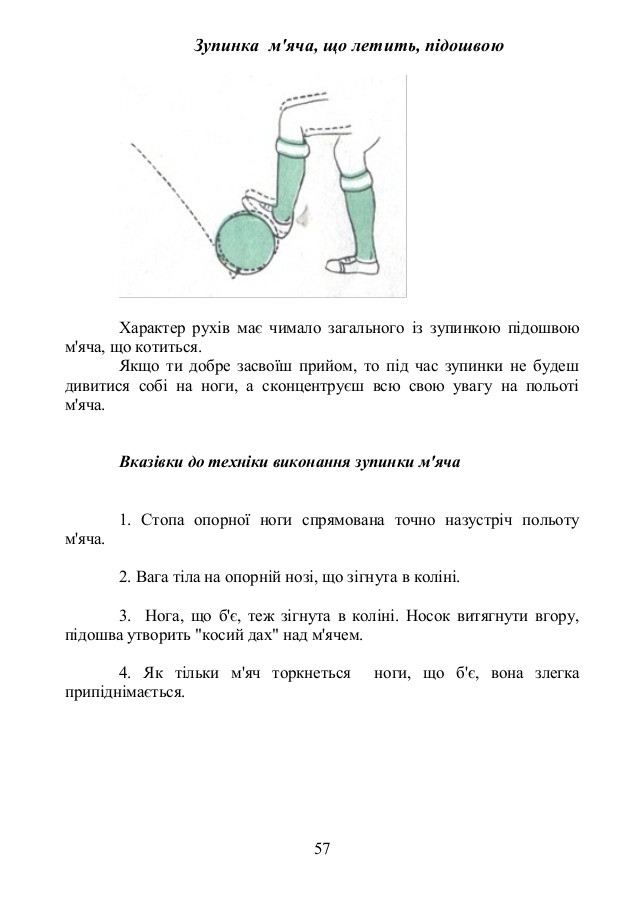 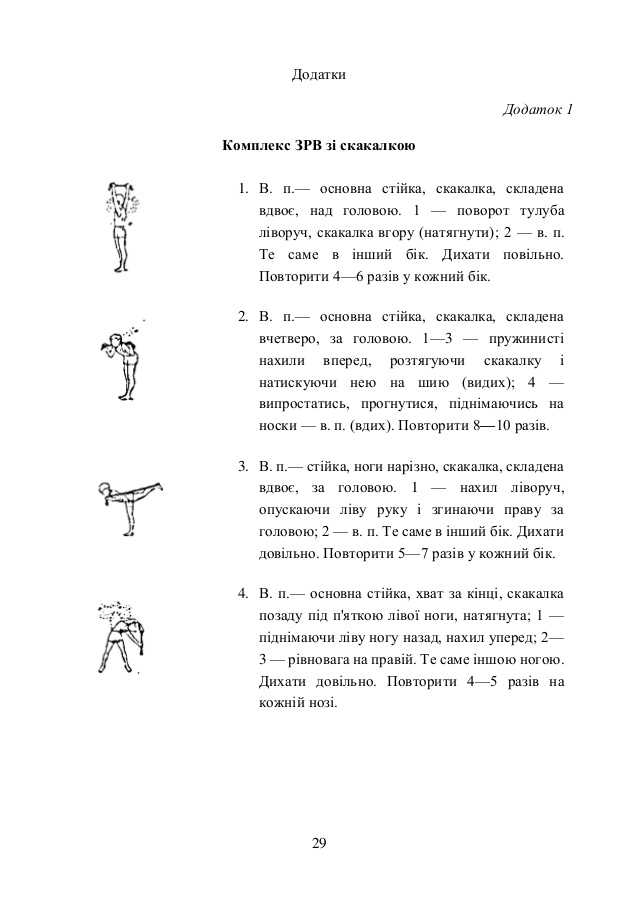 